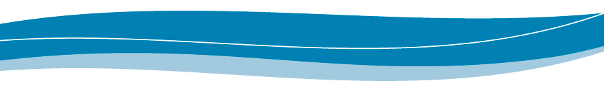 ERASMUS+eTwinning---CANDIDATURE DE PARTICIPATION À UN SEMINAIRE, UN ATELIER DE DÉVELOPPEMENT PROFESSIONNEL OU UNE CONFÉRENCE EN LIGNE DANS LE CADRE DE L’ACTIONeTwinning informations de basedonnÉes du candidat   DonnÉes de l’Établissement d’originedonnÉes de l’activitÉconditions de participationsignaturesApprobation de la candidature par le représentant légal de votre établissement d’origine La présente candidature doit être :complétée à l’aide d’un ordinateur ;dûment remplie, imprimée et signée ;renvoyée à Anefore asbl avant la date limite d’inscription à l’activité en question par courriel à info@anefore.lu ou par voie postale à Anefore asbleduPôle WalferdangeBâtiment 03 – étage 01Route de DiekirchL-7220 WalferdangeSous-programmeeTwinningType d’activité Séminaire eTwinning Atelier de développement professionnel Conférence eTwinningAnnéeNom du candidatCivilitéPrénomNomNomNomFonctionAdresse privée(n° - rue)Code postalVillePaysTéléphoneMobileFaxAdresse e-mail(la confirmation vous sera envoyée à cette adresse)Dénomination légale complèteType d’organismeAdresse(n° - rue)Code postalVillePaysTéléphoneFaxSite webTitre de l’activitéType d’activité Séminaire eTwinning Atelier de développement professionnel (PDW) Conférence eTwinning Séminaire eTwinning Atelier de développement professionnel (PDW) Conférence eTwinning Séminaire eTwinning Atelier de développement professionnel (PDW) Conférence eTwinning Séminaire eTwinning Atelier de développement professionnel (PDW) Conférence eTwinningPublic ciblePaysVilleDates(jj/mm/aaaa)débute le :se termine le :Une fois la candidature acceptée, le candidat s’engage à :s’inscrire sur le portail européen eTwinning (www.etwinning.net) et à prendre connaissance des outils proposés sur le portail européen avant le début de l’activité ;participer activement aux activités proposées ;remettre à son retour un rapport d’évaluation finale sur base du modèle fourni par Anefore asbl.Je soussigné(e), déclare que toutes les informations contenues dans cette candidature sont correctes à ma connaissance. Je déclare avoir pris connaissance de toutes les modalités et conditions de participation et accepte de m’y conformer.Je soussigné(e),……………………………………………………………………………………………………  certifie que la personne candidate est un membre du personnel de l’établissement que je représente et je soutiens sa candidature.Lieu :	Date :Nom et fonction :Signature :Cachet de l’établissement